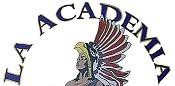     D o lo r e s H u e r t a“A Dual Language Charter Middle School”1480 N. Main Street Las Cruces, NM  88001Phone: 575/526-2984 • Fax:  575/523-5407REGULAR GOVERNING COUNCIL MEETING Minutes of the Thursday, November 10, 2016 meeting 6:00 p.m.Present:	Spencer Herrera, Chair; Elena Hinderlich, Vice Chair; Glenda Greenwood; Sarah RamosAbsent:	Jennifer Allen, Treasurer; Norma Arrieta; Clara Lopez; Steve Pereira (arrived during Action items)   Guest:	Mirna Rodriguez; Melissa Renteria; Julie Sanchez, LADH Business ManagerEx-Officio:Call to OrderMeeting called to order by Chair Herrera at 6:09 p.m.Roll call and establish quorum
4 members present; 4 absent. Quorum not met.Approval of AgendaMotion made by S. Herrera to amend agenda:  1.) to remove item #6 ; 2.) remove “November” from item #11a.Motion seconded by E. Hinderlich. Committee votes unanimously in favor of amending agenda. Approval of MinutesMotion made by S. Herrera to approve minutesMotion seconded by S. Ramos.  Committee votes unanimously in favor of approving minutes as presented.Open forum-Public Input*M. Rodriguez reminded board members of county meeting to be held on November 17th at 5:30pm; board members were encouraged to attend. M. Rodriguez and M. Renteria provided an overview of school activities for the months of September and October. Good attendance was reported for these events. Events included Fall Festival, performances, Science Fair, Spooky Science Day, Posole Event for Dia de Los Muertos, a Haunted House and Dance. M. Rodriguez reports Mr. Casillas and Mr. Prieto will be attending a workshop.S. Herrera shared on NMSU donating LADH football game tickets. Game will be on 11/19/16. The possibility of budget money being used to cover teacher/parent ticket cost in order to provide supervision of students.G. Greenwood shared Chess Club at LADH began in October. Students will be going to a chess tournament. M. Renteria and M. Rodriguez shared on upcoming LADH events. Tickets are on sale for Thanksgiving Lunch. December 10 will be student performance. Count of GC member tickets was taken.NEW BUSINESS:  DISCUSSION ITEMS ONLY – NO ACTION WILL BE TAKENPrincipal’s Report*item deleted*Committee ReportsGraduation CommitteeE. Hinderlich provided an update on graduation committee progress. Graduation date has been set for May 12, 2017. Graduation committee will continue to work on securing location for graduation that houses enough room for graduates and their families. The possibility of having a small reception after the graduation with snacks and punch discussed. Consensus was reached that location should be big enough to fit 400 people, as this accounts for staff and at least 6 tickets per graduate. ACTION ITEMS(6:40pm; GC member S. Pereira joined – quorum established)Nomination and approval of GC officer positionsTerms established to be set until June 2017. S. Herrera self-nominated as president.E. Hinderlich self-nominated as VPSteve. P self-nominated as TreasurerC. Lopez nominated by committee members present as Secretary.Motion made by S. Ramos to approve above listed nominations.Motion seconded by G. Greenwood. Committee votes unanimously in favor of approving GC officer positions.Approval of Revision of LADH Wellness PolicyImportance of and implications of wellness policy discussed. Motion made by G. Greenwood to approve the Revisions to LADH Wellness PolicyMotion seconded by E. Hinderlich.  Committee votes unanimously in favor of approving Revisions to LADH Wellness Policy.  Discussion and Approval of Service Animal PolicyUse of service animals discussed. It is understood by committee members that service animals are used for medical as well as psychological needs. The process of having service animals approved by physician/psychologist briefly discussed.  Motion made by E. Hinderlich to approve the Service Animal Policy as presented with possibility of adjustments made as needed.Motion seconded by S. Pereira.  Committee votes unanimously in favor of approving Service Animal Policy.   Business Manager’s Report & Approval Presented by J. SanchezApproval September and October expense reports (November removed)Approval of 1st Quarter Check RegisterApproval of 1st Quarter cash report – no concerns reportedApproval of budget adjustment requests – award letter was received. BARS will be completedGC members present reviewed reports. Motion was made by S. Pereira to approve items 13a, 13b, 13c, and 13d.  Motion seconded by G. Greenwood.  Committee votes unanimously in favor of approving September/October expense reports, 1st Quarter Check Register, 1st Quarter cash report, and budget adjustment requests.  Closed Session No motion was made for closed sessionAdjournE. Hinderlich motioned to adjourn.Motion seconded by S. Ramos. Committee votes unanimously in favor of adjourning meeting. Meeting adjourned at 8:12 pmAny individual attending a board meeting may sign in to participate in the Public Input section of the Agenda, if any. Such persons may speak on any item after the individual is recognized by the President of the Board and introduces himself/herself at the podium. The Governing Council of La Academia Dolores Huerta will not take action on any item presented under Public Input, until an opportunity to do so is afforded. La Academia Dolores Huerta will provide an interpreter for the Hearing Impaired and simultaneous Spanish translation upon request. Requests should be submitted to the chancellor’s office three days prior to the meeting